Poder Legislativo de Salto do Itararé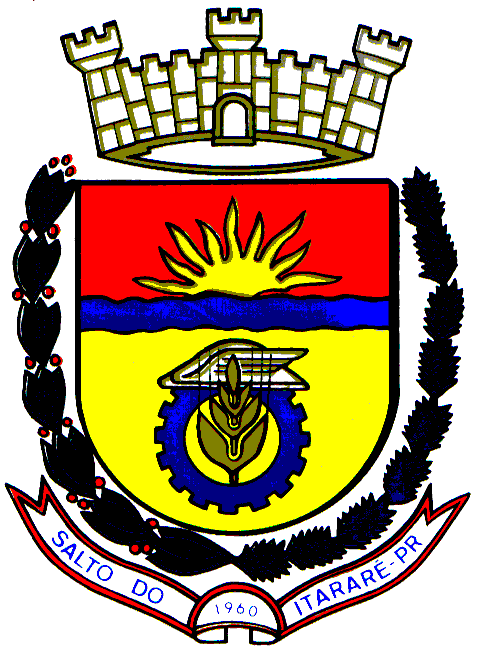 		Câmara Municipal “Vereador Roberto José de Sene”SERVIDORES ATIVOSVINCULOS - CARGO ELETIVO			DISPONIEL INICIAL	OCUPADAS		DISPONIVEL FINALPRESIDENTE DA CÂMARA				1				1			0VEREADOR				9				8			0VINCULOS - ESTATUTÁRIO				DISPONIEL INICIAL	OCUPADAS		DISPONIVEL FINALADVOGADO				1				1			0AUXILIAR DE SERVIÇOS GERAIS		1				1			0CONTADOR				1				1			0SECRETÁRIO				1				1			0